Przedmiotowy System Oceniania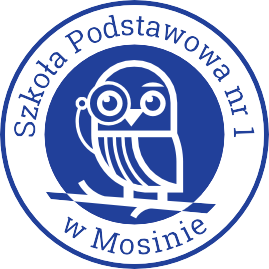 na lekcjach wychowania fizycznego- rok szkolny 2020/2021 -Ocenianiu podlegają:umiejętności:działania na rzecz zdrowia,doskonalenia sprawności fizycznej,umiejętności ruchowe zgodne z wymaganiami edukacyjnymi,wiadomościbezpieczeństwo i higiena osobista,kształtowanie sprawności – świadomy udział w zajęciach wychowania fizycznego,organizacja zajęć ruchowych – przepisy dyscyplin sportowych,zaangażowanie i postawaaktywność na zajęciach,udział w zawodach sportowych – reprezentowanie szkoły na zewnątrz,udział w zajęciach pozalekcyjnych,plusy i minusy zdobywane na zajęciach,przygotowanie do zajęć (strój).Sposoby poprawy oceny:jeżeli uczeń z przyczyn losowych nie będzie na sprawdzianie to powinien go zaliczyć w terminie uzgodnionym z nauczycielem prowadzącym,uczeń może poprawić każdą ocenę ze sprawdzianu w terminie uzgodnionym z nauczycielem,uczeń powinien być poinformowany o planowanych sprawdzianach na co najmniej 1 tydzień przed planowanym testowaniem jego wiedzy i umiejętności,uczeń może w ciągu semestru zgłosić 2 razy nieprzygotowanie do zajęć, kolejne będą skutkować otrzymaniem oceny niedostatecznej,systematyczne uczestnictwo i strój gimnastyczny mogą wpłynąć na podwyższenie oceny,udział w zawodach sportowych rangi powiatowej i wyższej może wpłynąć na podwyższenie oceny,uczeń otrzymuje ocenę cząstkową 6 za udział w każdych zawodach sportowych, w których został zgłoszony przez Szkołę Podstawową nr 1 w Mosinie.Sposoby informowania rodziców o osiągnięciach ucznia:zebrania z rodzicami,konsultacje z wychowawcą klasy,indywidualne rozmowy rodziców z nauczycielem,dziennik elektroniczny.I.	Kryteria oceny ucznia z wychowania fizycznegoOcenę  celującą – otrzymuje uczeń który:całkowicie opanował materiał programowy.lub uczeń który spełnia wymagania na ocenę bardzo dobrą, a ponadto aktywnie uczestniczy w życiu sportowym szkoły (udział w zawodach lub zajęciach dodatkowych, lub pomoc w organizacji imprez, zawodów sportowych}Ocenę bardzo dobrą – otrzymuje uczeń, który:ćwiczenia wykonuje z właściwą techniką, pewnie w odpowiednim tempie, zna założenia taktyczne i podstawowe przepisy dyscyplin sportowych zawartych w programie,posiada duże wiadomości z zakresu kultury fizycznej i potrafi je wykorzystać w praktyce,systematycznie podnosi swoją sprawność fizyczną,jego postawa społeczna, zaangażowanie i stosunek do wychowania fizycznego nie budzi najmniejszych zastrzeżeń.  Ocenę dobrą – otrzymuje uczeń, który:w zasadzie opanował materiał programowy,ćwiczenia wykonuje prawidłowo, lecz nie dość dokładnie z małymi błędami technicznymi,posiadane wiadomości potrafi wykorzystać w praktyce przy pomocy nauczyciela,nie potrzebuje większych bodźców do pracy nad osobistym usprawnianiem, wykazuje stałe i dość dobre postępy w tym zakresie,jego postawa społeczna i stosunek do kultury fizycznej nie budzi większych zastrzeżeń,jest aktywny na lekcjach, nie bierze udziału w zajęciach pozalekcyjnych,Ocenę dostateczną – otrzymuje uczeń który:opanował materiał programowy na przeciętnym poziomie,  ze znacznymi lukami,ćwiczenia wykonuje niezręcznie z dużymi błędami technicznymi,wykazuje słabe postępy w rozwoju sprawności fizycznej,w jego wiadomościach z zakresu kultury fizycznej są znaczne luki, a te które ma nie potrafi wykorzystać w praktyce,przejawia pewne braki w zakresie wychowania społecznego, w postawie i stosunku do kultury fizycznej.Ocenę dopuszczającą – otrzymuje uczeń, który:nie opanował materiału programowego w stopniu dostatecznym, ma poważne luki,ćwiczenia wykonuje niechętnie z dużymi błędami technicznymi,posiada znikome wiadomości z zakresu kultury fizycznej, ma trudności ze zrozumieniem podstawowych pojęć,jest bierny na lekcji,na zajęciach wychowania fizycznego przejawia bardzo poważne braki z zakresu wychowania społecznego ma niechętny stosunek do ćwiczeń.Ocenę niedostateczną – otrzymuje uczeń który:jest daleki od spełnienia wymagań stawianych przez program,wykonuje jedynie proste ćwiczenia i to z dużymi błędami technicznymi,charakteryzuje się niewiedzą z zakresu kultury fizycznej,nie wykazuje żadnych postępów w podnoszeniu sprawności fizycznej,ma lekceważący stosunek do zajęć – często jest nieprzygotowany i/lub jawnie lekceważy polecenia nauczyciela.Ocena śródroczna i roczna nie muszą być średnią arytmetyczną, przy ustalaniu oceny z wychowania fizycznego w szczególności brany jest pod uwagę wysiłek lub brak zaangażowania wkładany przez ucznia w  wywiązywanie się z obowiązków wynikających ze specyfiki przedmiotu.